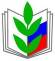 ПРОФСОЮЗ РАБОТНИКОВ НАРОДНОГО ОБРАЗОВАНИЯ И НАУКИ РФПОЛЕВСКАЯ ГОРОДСКАЯ ОРГАНИЗАЦИЯ ПРОФСОЮЗАИНФОРМАЦИОННАЯ ЛЕНТА (20  января  2021)   Минздрав России утвердил правила вакцинации от коронавируса в регионахСтандартной операционной процедурой регламентируется весь процесс проведения вакцинации, приемки, хранения и применения вакцины для профилактики новой коронавирусной инфекции COVID-19 с температурой хранения ниже -18 °С, сообщается на сайте федерального ведомства. Отметим, речь в документе идет пока только о вакцине “Гам-КОВИД-Вак” (“Спутник V”). Правила вакцинации от коронавируса в регионах:— Срок годности вакцины “Спутник V” при соблюдении всех условий хранения составляет 6 месяцев;
— Прививочные пункты должны быть оснащены средствами противошоковой терапии;
— Вакцину запрещено вводить пациентам с температурой  выше 37 градусов;
— Тестирование на антитела перед прививкой не требуется;
— Не допускается вакцинация граждан, у которых были контакты с инфицированными  коронавирусом в течение последних 14 дней;— В первые-вторые сутки после вакцинации могут развиваться кратковременные реакции — озноб, повышение температуры тела, астения, болезненность в месте инъекции, гиперемия, отёчность;
— Рекомендуется в течение 3 дней после вакцинации не мочить место инъекции, не посещать сауну, баню, не пить алкоголь и избегать чрезмерных физических нагрузок;
— Подчеркивается, что прививка не отменяет необходимости носить маски и перчатки в общественных местах и соблюдать социальную дистанцию;— Расследования при побочных явлениях поручаются региональным иммунологическим комиссиям;
     Полный 27-страничный документ с официальными правилами вакцинации можно прочитать в формате .пдф на сайте Минздрава по ссылке: bit.ly/3bUgmqI Те, кто  хочет  подробно  ознакомиться с документом  пройдите по ссылке.